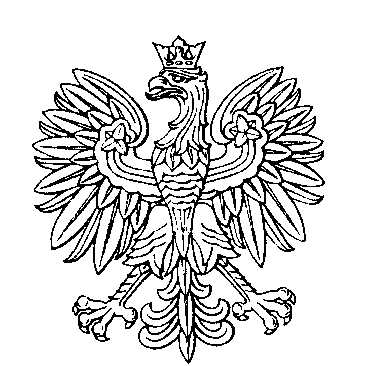 OBWODOWA KOMISJA WYBORCZA NR 2w gminie Bytom OdrzańskiSKŁAD KOMISJI:Przewodniczący	Krystyna Magdalena MorawskaZastępca Przewodniczącego	Marta Anna PytkaCZŁONKOWIE: